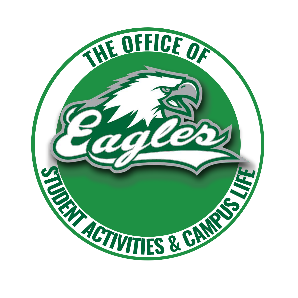 Student Activities and Campus LifePer-Diem AgreementEvent: Date: Amount Given: Payee: I, ___________________ acknowledge to return all unused funds and submit receipts or be held liable._________________Payee Signature